    桃園市進出口商業同業公會 函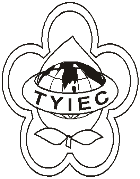          Taoyuan Importers & Exporters Chamber of Commerce桃園市桃園區春日路1235之2號3F           TEL:886-3-316-4346   886-3-325-3781   FAX:886-3-355-9651ie325@ms19.hinet.net     www.taoyuanproduct.org受 文 者：各會員 發文日期：中華民國110年2月8日發文字號：桃貿豐字第110032號附    件：隨文主   旨：財團法人中華民國對外貿易發展協會訂於本(110)         年4月20日至4月23日籌組「2021年南亞線上拓銷         團」拓銷孟加拉、斯里蘭卡及印度新德里與加爾         各答等4地，請會員踴躍報名參加，請查照。說   明：     ㄧ、依據財團法人中華民國對外貿易發展協會110年2月5日外研字第1102400372號函辦理。     二、檢附旨掲線上團EDM、日程表及參加作業規範(詳         如附件1、2及3)供參。理事長  簡 文 豐